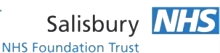 Tracheostomy Competencies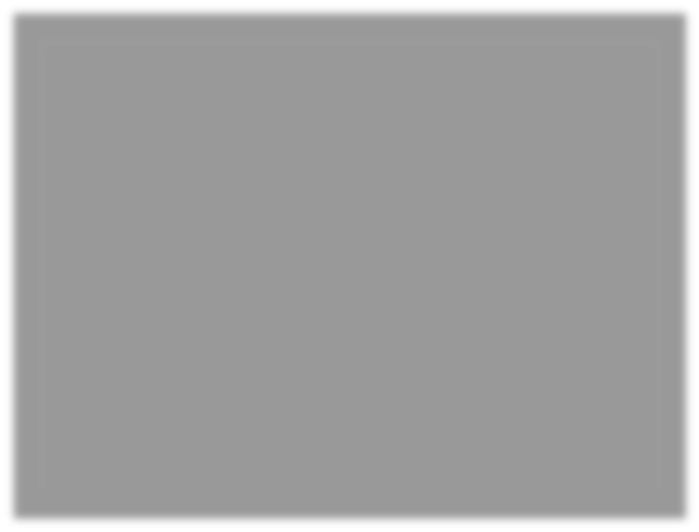 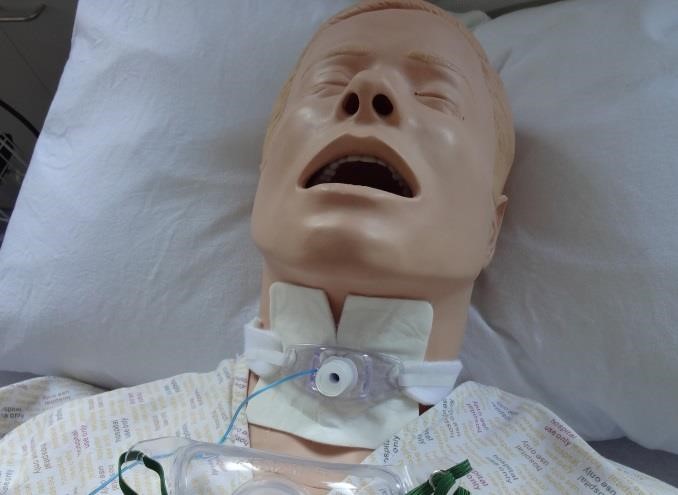 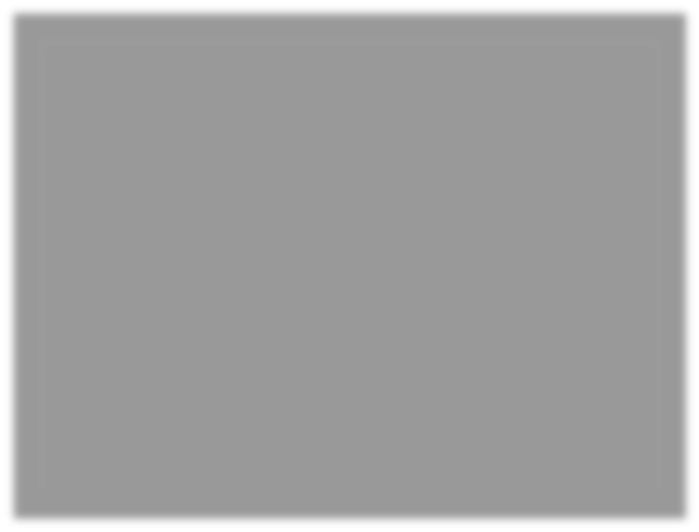 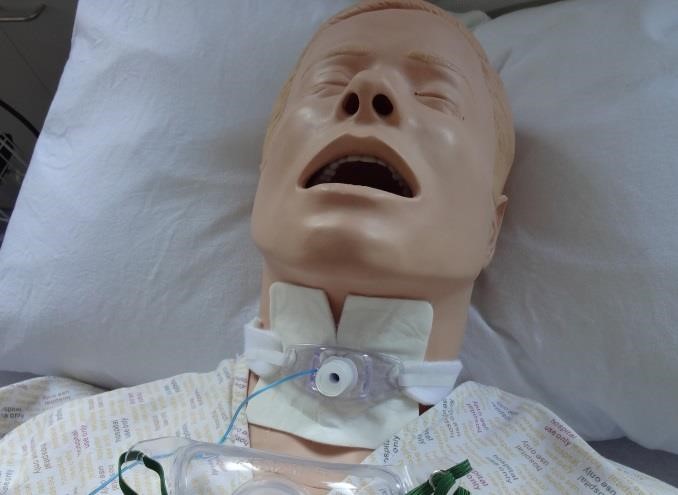 Trainee  Name: ------------------------------------------------------------- Title: --------------------------------------------------------------- Ward or department: ----------------------------------------- Clinical assessor(s) Name: ------------------------------------------------------------- Title: --------------------------------------------------------------- Method of assessment: ------------------------------------- Attended Tracheostomy Study Day      Yes   /   NoDate attended: …………………………………………………………………… Faculty signature: ……………………………………………………………….  Supervision Record  Please detail your clinical supervision activity. Skill criteria                                                                                          Knowledge criteria  S= skill (minimum level 4)                                                                     K= knowledge (minimum level indicated in box *)                 Competency Statement Practitioner’s signature and date: I am competent in this procedure at this time and understand the standard statement, action and outcome. Having received appropriate training, I accept full responsibility for the maintenance my own competence and have discussed this role as part of my job description with the person to whom I am managerially accountable. Clinical Assessor’s signature and date: I confirm that the above practitioner has achieved the required competency level and is now able to work autonomously in an unsupervised capacity.        Job role: Please place one copy of this record in your professional portfolio and give a second copy to your line manager October 2020                                                                                                     Page 6 of 12  Date Activity Suggested learning activities  Clinical assessors    signature Clinical assessors    signatureNo errors observed 5 Evaluation: articulates response, what, when how and why  5 Occasional errors, corrected by trainee 4 Synthesis: articulates the connections between the parts  4 Frequent errors, corrected by trainee 3 Analysis: able to examine how parts relate to the whole 3 Frequent errors, not corrected by trainee 2 Application: can relate facts to another situation  2 Trainee unable to proceed without instruction/prompting 1 Knowledge and understanding: provides examples and distinguishes differences between examples  1 Observable criteria Minimum level Tick level of achievement Tick level of achievement Tick level of achievement Tick level of achievement Tick level of achievement Assessment OutcomeAssessment OutcomeAssessors Signature and Date *State required level i.e. S4,K51 2 3 4 5 Pass  Fail  Professional Considerations1.1  Discuss accountability issues in relation to this competency document1.2  Discuss the term informed consent1.3  Explore the professional boundaries in relation to the competency document Anatomy and Physiology 2.1  Can discuss the anatomy and physiology of the upper airway2.2  Can define the term tracheostomy2.3  Can discuss the altered anatomy and physiology of a tracheostomy2.4  Can discuss the indications for a tracheostomy 2.5  Can discuss the difference between a tracheostomy and laryngectomyObservable criteria Minimum level Tick level of achievement Tick level of achievement Tick level of achievement Tick level of achievement Tick level of achievement Assessment OutcomeAssessment OutcomeAssessors Signature and Date *State required level i.e. S4,K51 2 3 4 5 Pass  Fail  National Tracheostomy Safety Project (NTSP) 3.1  Can safely set up a bedspace using the tracheostomy emergency equipment checklist3.2  Can discuss the key elements of the daily tracheostomy care bundle3.3  Can discuss the importance of the correct use, position and documentation of the bed head sign Observable criteria Minimum level Tick level of achievement Tick level of achievement Tick level of achievement Tick level of achievement Tick level of achievement Assessment OutcomeAssessment OutcomeAssessors Signature and Date *State required level i.e. S4,K51 2 3 4 5 Pass  Fail  Effective and early recognition of tracheostomy ‘Red Flags’ and complications4.1  Can identify and use all emergency equipmentSuction and correct suction cathetersOxygen with correct delivery system (tracheostomy mask, paediatric mask, bag-valve-mask, T-piece or Waters circuit as applicable) Tracheostomy box, as per local guidelinesResus/advanced airway trolley4.2  Can demonstrate the knowledge and ability to call for expert airway help 4.3  Can discuss the tracheostomy ‘Red Flags’ AirwayBreathing including signs & symptoms of respiratory distressTracheostomy-specificGeneral4.4  Can discuss the general complications of a tracheostomy and demonstrate the effective and early treatment of Tube blockageTube displacementIncreased viscosity/dry secretionsChest infectionsBleeding 4.5  Identify 3 complications that may occur immediately after insertionFor each complication:List signs and symptoms Identify methods of preventionDiscuss the immediate treatment4.6  Identify 3 complications that may occur 36 hours after insertionFor each complication:List signs and symptoms Identify methods of preventionDiscuss immediate treatment  4.7  Can describe the differences of the adult tracheostomy and laryngectomy bed head signsObservable criteria Minimum level Tick level of achievement Tick level of achievement Tick level of achievement Tick level of achievement Tick level of achievement Assessment OutcomeAssessment OutcomeAssessors Signature and Date *State required level i.e. S4,K51 2 3 4 5 Pass  Fail  Effective and safe performance of tracheostomy inner tube care  5.1  Can explain the function of the inner tube5.2  Can explain the measures that can be taken to prevent inner tube occlusion5.3  Demonstrates the ability to safely remove, clean and re-insert a tracheostomy inner tube Ensure that the patient is in a comfortable position Preparation of all essential bedside equipmentRemove, clean and re-insert the inner tube as per local protocolThe patient is observed post procedure for any signs of complications 5.4  Can describe the minimum frequency that the inner tube needs to be checked as per local policyObservable criteria Minimum level Tick level of achievement Tick level of achievement Tick level of achievement Tick level of achievement Tick level of achievement Assessment OutcomeAssessment OutcomeAssessors Signature and Date *State required level i.e. S4,K51 2 3 4 5 Pass  Fail  6. Suctioning 6.1  Can discuss clinical indications for tracheal suctioning6.2  Can demonstrate ability to prepare and check all necessary bedside equipment 6.3  Prepare the patient and reassure about the suctioning to be performed 6.4  Can identify the correct suction catheter size6.5  Can set up the correct suction pressure6.6  Can demonstrate a safe and effective suctioning technique6.7  Dispose of all waste material effectively 6.8  Ensure patient is comfortable post procedure6.9  Can discuss the main complications of tracheostomy suctioning and how to minimise risk HypoxiaTrauma/bleedingVagal stimulation/bradycardiaBronchospasm/paroxysmal coughingPain/anxietyInfectionObservable criteria Minimum level Tick level of achievement Tick level of achievement Tick level of achievement Tick level of achievement Tick level of achievement Assessment OutcomeAssessment OutcomeAssessors Signature and Date *State required level i.e. S4,K51 2 3 4 5 Pass  Fail  7. Emergency Algorithm7.1  Can discuss where to locate the correct bed head sign with attached emergency algorithm 7.2  Can discuss in detail emergency tracheostomy management following the algorithm7.3  Can demonstrate the ability to assess the tracheostomy tube patencySpeaking valve removalPassing the suction catheterRe-assess breathing7.4  Can demonstrate the ability to perform primary emergency oxygenation Standard airway manoeuvres:Cover the stomaBag-valve-maskOral or nasal airway adjunctsTracheostomy stoma ventilation:Paediatric face mask to stomaLMA applied to stomaCan describe NO oral airway with laryngectomy patients (separate competency document) Observable criteria Minimum level Tick level of achievement Tick level of achievement Tick level of achievement Tick level of achievement Tick level of achievement Assessment Outcome Assessment Outcome Assessors Signature and Date *State required level i.e.S4, K51 2 3 4 5 Pass  Fail  8. Humidification8.1  Can describe the normal anatomical humidification process8.2  Discuss the importance of humidification in a patient with a tracheostomy and describe appropriate method of humidification including potential complications8.3  Can discuss and set up the different methods of humidificationCold humidificationWarm humidificationHeat moisture exchange system (HME’s) e.g. Swedish nose, TrachPhoneNebulisers  Observable criteria Minimum level Tick level of achievement Tick level of achievement Tick level of achievement Tick level of achievement Tick level of achievement Assessment OutcomeAssessment OutcomeAssessors Signature and Date *State required level i.e. S4,K51 2 3 4 5 Pass  Fail  9. Stoma and skin care9.1  Can effectively clean and assess skin condition of the tracheostomy stoma 9.2  Can safely perform a routine wound swab of the tracheostomy stoma9.3  Can safely select and apply the appropriate tracheostomy dressing 9.4  Can demonstrate a safe and effective technique for changing the tracheostomy tapes9.5  Can discuss tracheostomy skin and stoma problems and correctly refer for tissue viability input9.6  Can assess and document the effectiveness of the applied humidification Observable criteria Minimum level Tick level of achievement Tick level of achievement Tick level of achievement Tick level of achievement Tick level of achievement Assessment OutcomeAssessment OutcomeAssessors Signature and Date *State required level i.e. S4,K51 2 3 4 5 Pass  Fail  10. Can safely manage an inflated tracheostomy tube cuff 10.1  Can describe a normal tracheostomy tube cuff pressure reading10.2  Can safely use a cuff pressure manometer10.3  Can accurately document routine tracheostomy cuff pressure observations10.4  Can describe the symptoms of a tracheostomy cuff leak and actions required11. Effective use of a speaking valve and different forms of communication for a patient with a tracheostomy11.1  Explain why a patient may be unable to speak11.2  Can discuss the different types of speaking valves available within the trust11.3  Can demonstrate how to safely attach and detach a speaking valve11.4  Can discuss when you can or cannot use a speaking valve11.5  Can discuss when to change the speaking valve11.6  Can discuss different communication methods i.e. pen and paper, iPad, picture charts or alphabet charts11.7  Can discuss how and when to refer to SALT for specialist assessment or advice on communication difficultiesObservable criteria Minimum level Tick level of achievement Tick level of achievement Tick level of achievement Tick level of achievement Tick level of achievement Assessment OutcomeAssessment OutcomeAssessors Signature and Date *State required level i.e. S4,K51 2 3 4 5 Pass  Fail  12. Can demonstrate knowledge of the importance of expert speech, voice and swallowing input with a tracheostomy patient12.1  Can discuss the physical and psychological impact of a tracheostomy on a patients speech and swallow12.2  Can discuss when to refer to SALT 12.3  Can collaborate with SALT to develop an individualised plan of careObservable criteria Minimum level Tick level of achievement Tick level of achievement Tick level of achievement Tick level of achievement Tick level of achievement Assessment OutcomeAssessment OutcomeAssessors Signature and Date *State required level i.e. S4,K51 2 3 4 5 Pass  Fail  13. Can safely transfer a patient with a tracheostomy13.1  Can effectively identify and assemble the correct equipment required to safely transfer a patient with a tracheostomy13.2  Can identify and ensure that all personnel required for a safe transfer are present13.3  Ensure that the receiving department/ward are aware of the patient transfer13.4  Can effectively handover the patient including appropriate documentation and ongoing issues with the patient’s tracheostomy are identified14. Can accurately complete all relevant documentation14.1  Ensure that a full colour and correct type of bedhead sign is correctly completed and clearly observable at the patient bedside14.2  Can accurately record all tracheostomy observations 14.3  Can demonstrate that the tracheostomy care bundle, care plan and emergency checklist are kept up to dateObservable criteria Minimum level Tick level of achievement Tick level of achievement Tick level of achievement Tick level of achievement Tick level of achievement Assessment OutcomeAssessment OutcomeAssessors Signature and Date *State required level i.e. S4,K51 2 3 4 5 Pass  Fail  15. Infection Control15.1  Can demonstrate awareness of the different levels of PPE required when attending individual patients15.2  Can demonstrate the appropriate donning and doffing procedure according to the guidelines15.3  Can demonstrate how to dispose of equipment/materials used appropriatelySignature:  Date: Printed name: Date: Signature:  Date: Printed name: Date: 